ASSOCIATION NAME: ABBREVIATION (If applicable): ADDRESS: 	CITY:ZIP CODE:	COUNTRY: 	TELEPHONE/CELL:	MAIL: 	WEBSITE:	OFFICERS OF THE ASSOCIATION (Indicate main contact) NAME OF OFFICER 1:  POSITION: MAIL: NAME OF OFFICER 2:  POSITION: MAIL: NAME OF OFFICER 3:  POSITION: MAIL:Description of the Association/network/other(Please write in your own word information about your organization: date of foundation, brief story, basic structure and ways of functioning; principal activities; geographical sphere of influence – city/town, region, province, country/ies; cultural sphere of influence and anything else that you consider important)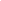 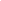 Information is attached YES (  )What is your association’s Mission Statement?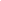 Information is attached YES (  ) MEMBERS OF THE ASSOCIATION (If applicable)    Number of members:                        as at               (please insert date)   Membership annual:      Information is attached YES (  )Field of development:Urban zone (  )Rural zone  (  )What areas of membership in IDEA are of most interest to you: 	          Attending IDEA World Congresses 	  	Attending regional IDEA Conferences 		         Connecting with drama/theatre researchers around the world 		         Connecting with drama/theatre practitioners around the world 		         Connecting with Young Idea members		             Partnering with other drama/theatre organizations   	   Other:(please describe) FOCUS OF INTERESTCurriculum                               (  )Environment and sustainability (  )Gender and identity                 (  )Inclusion and diversity              (  )Social transformation               (  )Peace education                      (  )Art therapy                              (  )OtherAGE GROUPChildren                            (  )Youngster                          (  )Adults                               (  )Families/community          (  )Senior                               (  )PRINCIPAL ACTIVITIESProjects:Regular events as festivals, congresses, (monthly, annual etc):Training events or programs (teachers, students, community)Press: FB………………………Twitter……………..Instagram…………………AlliancesCOMMUNICATION:Links for promotion: (specify link if applicable) FacebookMeweTwitterInstagramLinkedinYou tubeOthersNetworking (specify which one would you like IDEA use to communicate with your organization.  WhatsAppMessengerViberTelegramSignalWebinar Platform (¿Which one do you use with frequency?)ZoomTeamsGoogleclass GooglemeetPERIODICAL PUBLICATIONSDoes your association have periodical publications?YES (  ) NO   (    )(If extensive, please attach separate list and include the following information for each publication)Information is attached YES (  )Title:How published (print, electronic):Frequency of publication (weekly, monthly, occasional):Main contents:Price per copy:Conditions for mailing:Method of distribution:Other publications	(books, manuals, textbooks etc)	Yes [	]	No	[   ]          (If extensive, please attach separate list and include the following information for each publication.) Information is attached		Yes	[	]Author(s):Title:Publisher or Co‐publisher:Year of Publishing:PERMISSION TO PUBLISH MEMBERSHIP INFORMATIONInformation relating to your membership, including your contact details, will be shared with IDEA’s elected officers to assist them to communicate with members.IDEA is in the process of creating a new website that will include a directory of all current members. Please indicate the level of information you would like included on the website.Please check the appropriate box [  ] next to your preferred option below.Permission is hereby given to IDEA’s elected officers to publish on its website and other communications: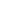 any and all information relating to my organisation/myselfonly the following information (please specify in box below)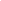 I do not wish to have any of my information published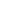 Signatures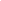 Name (please print):	Signature of the appropriate officer or member: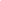 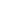 Please complete this form and return it electronically toIDEA Secretary, Nancy Franco secretary.ideadrama@gmail.comIDEA Administratorad.ideadrama@gmail.comYou will be contacted by a representative of IDEA as soon as possible.Thank you!